SLOVENŠČINA – 8. RAZRED – SKUPINA ZUPAN					5. 5. 2020Dino, Miha, Amanda, Lorin, Špela in Matevž P.P.  niste mi še poslali DN - pismo strokovnjaku. Prosim, da to naredite še danes.Rešitve nalog DZ: str. 61/9-13: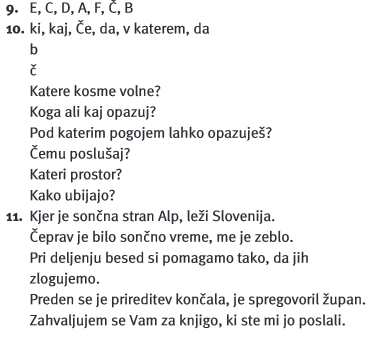 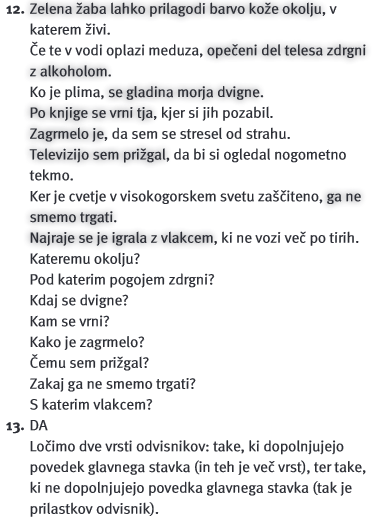 Danes pa zaključujemo s poglavjem o odvisnikih. Ta ura je namenjena le še ponavljanju in utrjevanju. Naslednjo uro pa bomo začeli s književnostjo. Moj namen je bil sicer, da bomo to predelali skupaj v šoli, vendar kot vse kaže, se letos sploh ne bomo več srečali v razredu.Reši naloge na spodnjih povezavah. Rešitve boš dobil sproti.https://www.thatquiz.org/sl/practicetest?1y4ln9nwn2ihttp://www2.arnes.si/~oskrpo1s/HTML/SLOVENSCINA/odvisniki.htmhttps://eucbeniki.sio.si/slo8/2323/index8.html (7. in 8. naloga)https://eucbeniki.sio.si/slo8/2323/index9.html (9. naloga)